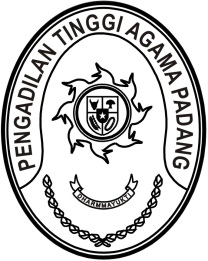 SURAT PERINTAH PELAKSANA HARIANNomor  : W3-A/2719/KP.04.6/10/2021Menimbang 	: 	bahwa Panitera Pengadilan Tinggi Agama Padang sedang melaksanakan dinas luar, demi kelancaran pelaksanaan tugas dipandang perlu menunjuk pelaksana harian Panitera;Dasar	:	1.	Peraturan Mahkamah Agung Republik Indonesia Nomor 4 Tahun 2018 tentang Perubahan Kedua Atas Peraturan Mahkamah Agung Nomor 7 Tahun 2015 tentang Organisasi dan Tata Kerja Kepaniteraan dan Kesekretariatan Peradilan;		2.	Surat Kepala Badan Kepegawaian Negara Nomor 2/SE/VII/2019 tanggal 30 Juli 2019 tentang Kewenangan Pelaksana Harian dan Pelaksana Tugas Dalam Aspek Kepegawaian;MEMERINTAHKANKepada	:	Nama	: Drs. Aprizal		NIP	:	196004061987031005		Pangkat/Gol. Ru.	:	Pembina Tk.I (IV/b)		Jabatan	:	Panitera PenggantiUntuk	:	1.	Terhitung tanggal 13 s.d. 15 Oktober 2021 disamping jabatannya sebagai Panitera Pengganti juga sebagai Pelaksana Harian Panitera.		2.	Melaksanakan perintah ini dengan seksama dan penuh tanggung jawab.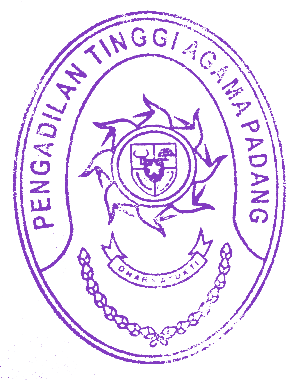 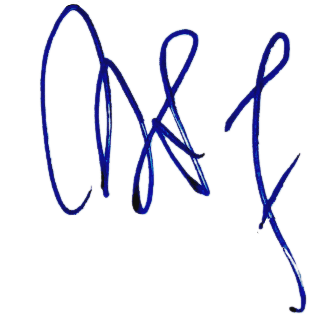 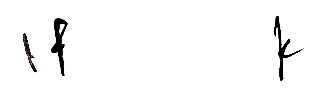 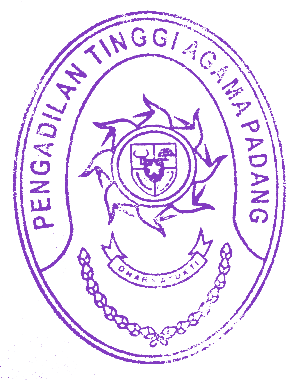 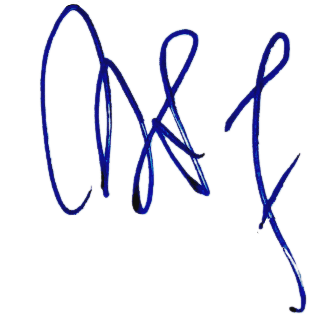 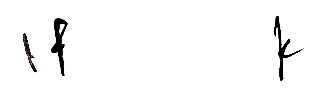 Dikeluarkan di	: PadangPada tanggal	: 13 Oktober 2021Ketua,Drs. H. Zein Ahsan, M.H.NIP. 195508261982031004Tembusan  :Yth. Sekretaris Mahkamah Agung RI;Yth. Direktur Jenderal Badan Peradilan Agama Mahkamah Agung RI.    